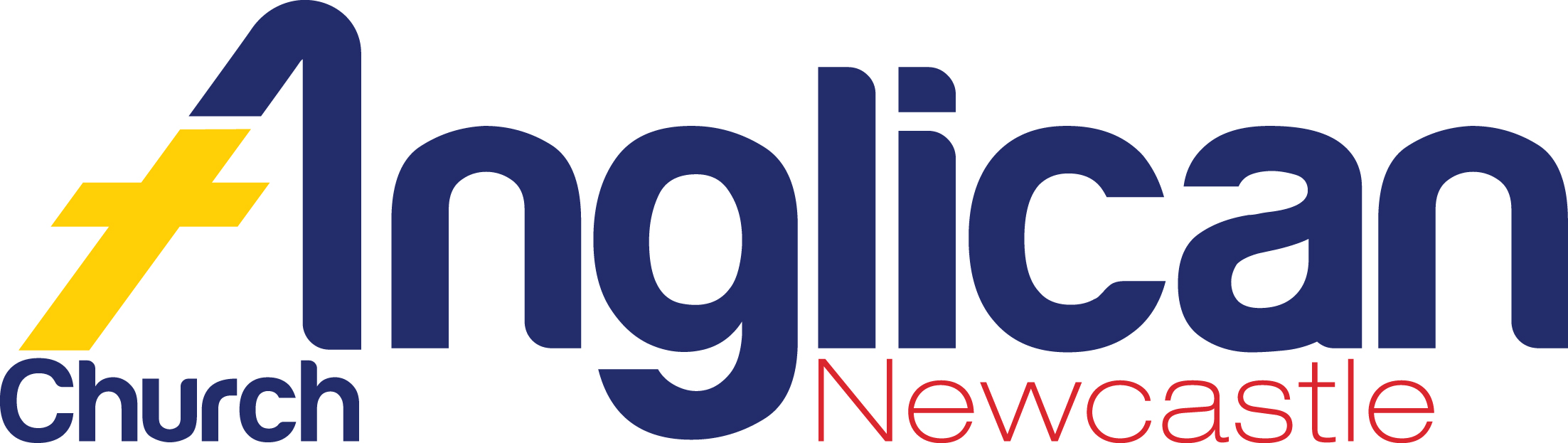 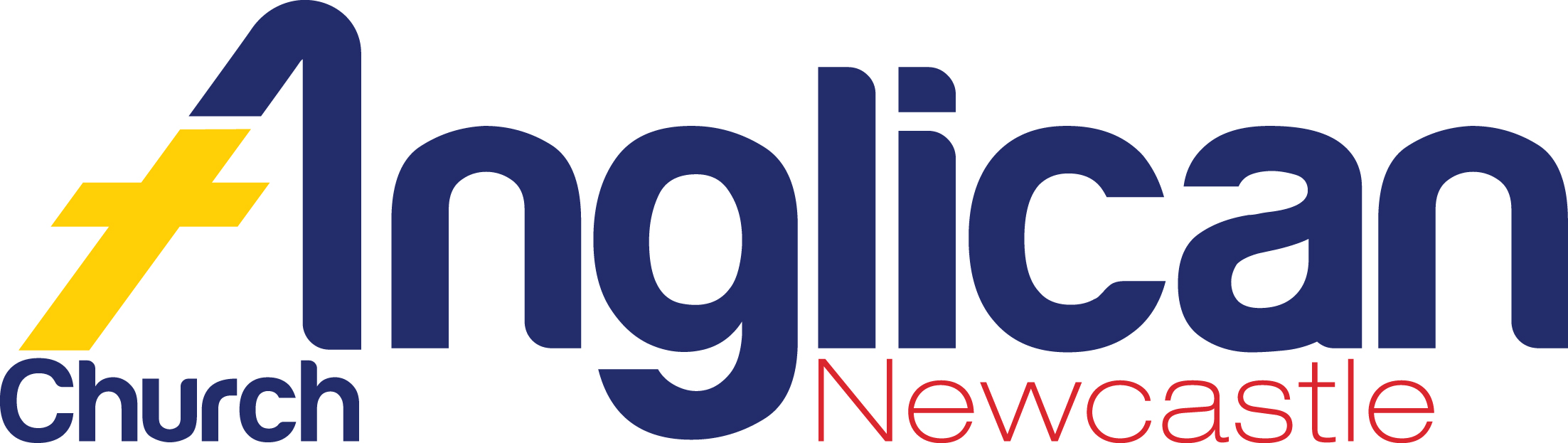 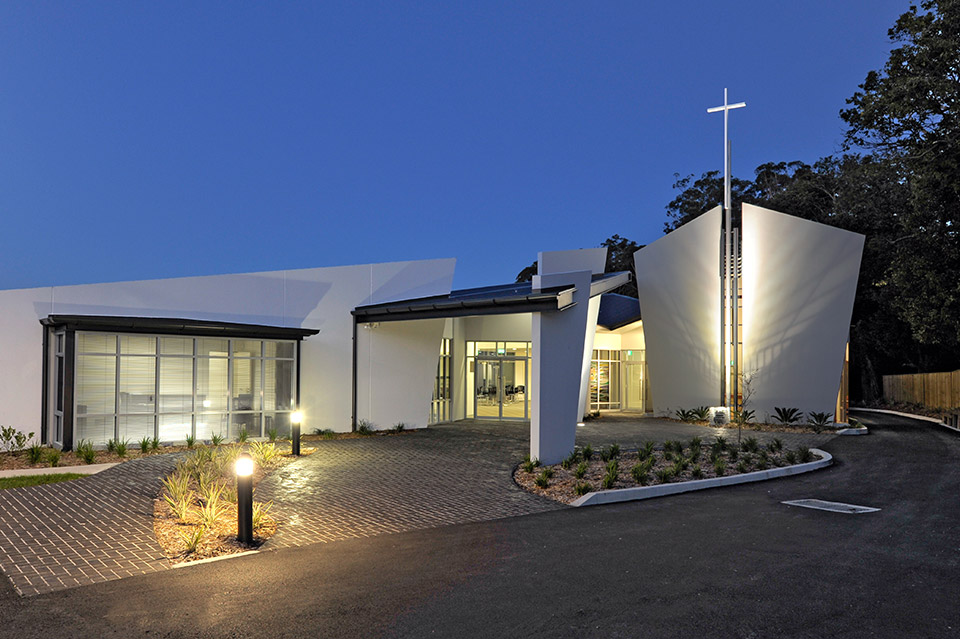 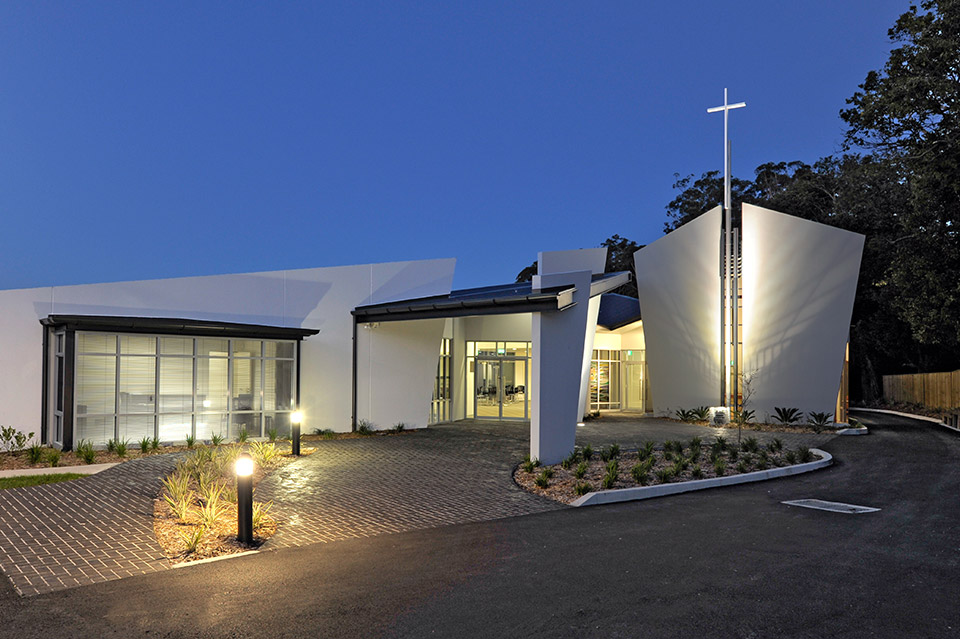 Prayer of the                                                                    HOLY BAPTISM SentenceAll who exalt themselves will be humbled, and those who humble themselves will be exalted. Luke 14.11Prayer of the DayO God, you invite the humble and the sinful to take their placein the festive assembly of the new covenant:teach your Church always to honour the presence of the Lordin the poor and the outcast,so that we may learn to recognise each otheras brothers and sisters gathered together around your table.We ask this through our Lord Jesus Christ,who lives and reigns with you in the unity of the Holy Spirit,one God, for ever and ever. Amen. A reading from Proverbs Chapter 25, verses 6 – 7 Do not put yourself forward in the king’s presence
   or stand in the place of the great; 
for it is better to be told, ‘Come up here’,
   than to be put lower in the presence of a noble.Hear the Word of the LordThanks be to God
Psalm 112 O praise the Lord. Blessed are they that fear the Lord:and greatly delight in his commandments. Their children shall be mighty in the land:an upright race who will be blessed. Riches and plenty shall be in their house:and their righteousness shall stand for ever. Light arises in darkness for the upright:gracious and merciful are the righteous. It goes well with those who act generously and lend:who guide their affairs with justice. Surely they shall never be moved:the righteous shall be held in everlasting remembrance. They will not fear bad tidings:their hearts are steadfast, trusting in the Lord. Their hearts are confident and will not fear:they will see the downfall of their enemies. They give freely to the poor:their righteousness stands for ever,their head is uplifted in glory. The wicked shall see it and be angry:they shall gnash their teeth and consume away;and the hope of the wicked shall fail.A reading from Hebrews, Chapter 13 verses 1 – 8, 15 – 16  Let mutual love continue. Do not neglect to show hospitality to strangers, for by doing that some have entertained angels without knowing it. Remember those who are in prison, as though you were in prison with them; those who are being tortured, as though you yourselves were being tortured. Let marriage be held in honour by all, and let the marriage bed be kept undefiled; for God will judge fornicators and adulterers. Keep your lives free from the love of money, and be content with what you have; for he has said, ‘I will never leave you or forsake you.’ So we can say with confidence,
‘The Lord is my helper;
   I will not be afraid.
What can anyone do to me?’ Remember your leaders, those who spoke the word of God to you; consider the outcome of their way of life, and imitate their faith. Jesus Christ is the same yesterday and today and for ever.Through him, then, let us continually offer a sacrifice of praise to God, that is, the fruit of lips that confess his name. Do not neglect to do good and to share what you have, for such sacrifices are pleasing to God.Hear the Word of the LordThanks be to GodAlleluia, alleluia!Take my yoke upon you;learn from me, for I am gentle and lowly in heart.Alleluia!The Gospel of our Lord Jesus Christ according to Luke, chapter 1, verse 1 and 7-14Glory to you Lord Jesus ChristOn one occasion when Jesus was going to the house of a leader of the Pharisees to eat a meal on the sabbath, they were watching him closely. When he noticed how the guests chose the places of honour, he told them a parable. ‘When you are invited by someone to a wedding banquet, do not sit down at the place of honour, in case someone more distinguished than you has been invited by your host; and the host who invited both of you may come and say to you, “Give this person your place”, and then in disgrace you would start to take the lowest place. But when you are invited, go and sit down at the lowest place, so that when your host comes, he may say to you, “Friend, move up higher”; then you will be honoured in the presence of all who sit at the table with you. For all who exalt themselves will be humbled, and those who humble themselves will be exalted.’ He said also to the one who had invited him, ‘When you give a luncheon or a dinner, do not invite your friends or your brothers or your relatives or rich neighbours, in case they may invite you in return, and you would be repaid. But when you give a banquet, invite the poor, the crippled, the lame, and the blind. And you will be blessed, because they cannot repay you, for you will be repaid at the resurrection of the righteous.’ For the Gospel of the LordPraise to you Lord Jesus Christ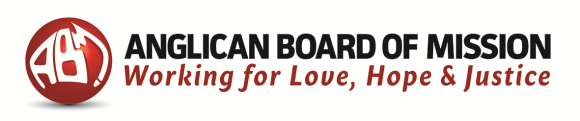 Mission Report 1st September 2019Martyrs of Papua New Guinea - 2nd September The Anglican Church in Australia has set this day aside to remember the twelve Anglicans who died in Papua New Guinea in 1942-3, during the Japanese invasion and occupation of the country we now know as Papua New Guinea.Who were the Martyrs of Papua New Guinea who are commemorated? John Barge, priest. Margery Brenchley, nurse. John Duffill, builder. Leslie Gariardi, evangelist and teacher (PNG National).May Hayman, nurse. Henry Holland, priest. Lilla Lashmar, teacher. Henry Matthews, priest. Bernard Moore, priest. Mavis Parkinson, teacher. Vivian Redlich, priest. Lucian Tapiedi, evangelist and teacher (PNG National).What did they have in common?Each of them died because, as an individual, they chose to continue to serve the people entrusted to them by God rather than travel to safety when they had the opportunity. It is this act of personal self-denial in the face of imminent personal danger to their life that led inevitable to the death of each of them.Why is it observed on September 2nd?This has been chosen as one day to commemorate 12 people who died on various dates in 1942 and 1943. In a number of cases the actual dates of their deaths are unclear.The first synod of the Diocese of New Guinea after the war ended requested that such a date be set aside. At first they suggested September 1st since by that day in 1942 it was believed that all the martyrs from the Northern Province and Port Moresby were already dead. This was later amended to September 2nd and has been observed since 19471. In 1996 the date was agreed to be used as a commemorative date for all 333 Christian martyrs of the PNG in World War II. Does the Anglican Church of Papua New Guinea Observe this day?Yes, indeed. It is one of the big days of celebration in many parishes. There is traditional dancing in the Eucharist and the kundu drums are played.At the Martyr’s Memorial School, it is always a very important occasion.Why does the Australian Church keep this day?Three good reasons:Papua New Guinea is Australia’s nearest neighbor, closer than New Zealand or Indonesia.2. From 1896 to 1973 the Territory of Papua was an Australian dependent territory. From 1919 to 1973 the Protectorate of New Guinea was an Australian responsibility first under the Charter of the League of Nations and then under the United Nations. Today Australian governments always recognise that there is a special responsibility that we have for the nation of Papua New Guinea. This government responsibility is mirrored in the responsibility that the Anglican Church of Australia has for the Anglican Church of PNG which is taken up by the Anglican Board of Mission Australia.3. Many of the martyrs were missionaries of the Anglican Church in Australia on behalf of our Church. What can we learn today from the lives and deaths of these people in 1942 and 1943?One answer to this is that they were ordinary Christian people, doing the tasks they believed God had called them to do. It is easy for us to find among them some particular person with whom we can identify and see that we are never too old, too young, too ordinary, too unskilled, to perform a part in the mission of God to bring his love and justice to this broken world.A Prayer for the Martyrs from PNGLet Us Pray:  Father, we thank you for your martyrs of Papua New Guinea; they obeyed the call of your Son Jesus Christ to take up the cross and follow him, and so they glorified you by their deaths. May their witness and their prayers make strong your Church in this land: and may we, your servants today, follow their example of faithfulness and courage, work for your kingdom, and be joined with them forever: through the same Jesus Christ Our Lord who lives and rules with you in the unity of the Holy Spirit, one God for ever and ever. Amen. Prayer for us and our Brothers and Sisters in PNGLet us Pray: Almighty God, there is no greater love than to give our lives for your friends. Grant us and the people of Papua New Guinea the courage to make our own sacrifice. And may we, in the company of your Martyrs, gaze with joy upon the face of Christ. AmenTHE ABM MARTYRS APPEAL 2019Transforming the lives of our Partners Through education The 2019 Martyrs Appeal needs $61,558 to assist our Anglican Partners in Papua New Guinea and the Solomon Islands. Please give generously in honour of the Martyrs who gave their lives in service and faithfulness to Christ. This year’s appeal supports the programs listed below. PAPUA NEW GUINEA - NEWTON THEOLOGICAL COLLEGE Newton Theological College plays a crucial part in the Anglican Church because it is where clergy – the future leaders – are trained. The students, often accompanied by their wives and children, live on the campus during the residential component of their four-year Diploma in Theology course.There has been some improvement in the water supply, but four water tanks are still needed, and funds are yet to be found for the college to be connected to the national grid. The library has been renewed by a significant consignment of books. Support is also needed for the complementary program for the students’ wives. The program includes literacy, health and sewing. A vehicle is also needed for the college, as it is located 10 kilometres from Popondetta, it is a priority to have a robust diesel ute to service the college and also to ensure a duty of care in case of illness or accident. SOLOMON ISLANDS - POSITIVE PARENTING PROGRAM The Anglican Church of Melanesia, like the early missionaries, is focussed on building “a church that matures spiritually, culturally, socio-politically, economically and in wellbeing. A new Anglican Church of capable, responsible people."  With this in mind, ABM asks you to pray for the church as it continues to engage in God’s mission. The Positive Parenting Program is implemented by the Mothers’ Union throughout the Solomon Islands and Vanuatu. The Program encourages and equips parents to raise children in a healthy, positive way. It has already made powerful changes to individuals and families across both countries, seeing mothers, fathers, church and community leaders let go and learn from the past, not only as parents but for each participant personally. It was a reminder that this program is transformative – of families, communities, and people.”(This project is tax-deductible.)The Solomons Island Positive Parenting Program is one of the projects that is currently being supported through our Parish contributions to ABM. HOW TO DONATEOnline: You can make an online donation to the 2019 Martyrs Appeal  Mail: please enclose a cheque/money order (made out to the Anglican Board of Mission - Australia, and campaign name 2019 Martyrs Appeal    Send to: Anglican Board of Mission – Australia               Locked Bag Q4005               Queen Victoria Building NSW 1230Telephone: Sydney 02 9264 1021, Local Call 1300 302 663Email: info@abm.asn.auOr speak to the parish treasurer Terry Rowe about donating to the Appeal. Coralie Taylor - Mission Secretary Prayer of the weekLord of all power and might, the author and giver of all good things: graft in our hearts the love of your name,increase in us true religion,nourish us with all goodness,and of your great mercy keep us in the same;through Jesus Christ our Lord. Amen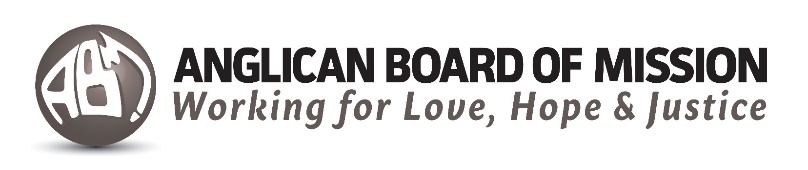 Pew ReflectionsThe Twelfth Sunday After Pentecost	[Pentecost 12]
– Sunday 1 September 2019Jeremiah 2.4-13; Psalm 81.1, 10-16;
Hebrews 13.1-8, 15-16; Luke 14.1 (2-6) 7-14‘Let mutual love continue,’ today’s passage from Hebrews begins, but we are then called to go further. The writer concludes with, ‘Do not neglect to do good and to share what you have, for such sacrifices are pleasing to God.’ The implication is that such help is to be sacrificial and open-ended – those we help may be able to return the favour in some way, or they may not. Jesus in the Gospel calls us to practise the same generosity towards those who cannot repay us that God shows towards us – we can’t repay God, above all for what he has done for us through Jesus.Give thanks for Jesus, ‘the same yesterday and today and for ever’, and pray that you will be filled with his Spirit of love and generosity.Give thanks for the work and witness of the Council of Anglican Provinces of Africa. Text:	The Rev Ross Cameron, Diocese of Brisbane
© Anglican Board of Mission, 2019Rosters for next week8th September – Thirteenth Sunday after Pentecost7.30am9.30amNext Sunday 8th September 2019 – Thirteenth Sunday after PentecostThis WeekMonday 2nd SeptemberMARTYRS OF NEW GUINEA (d. 1942)10.00am – Whispers of Love Meditation – Rev Ann3.00pm – Tarragal Manor & Tarragal Glen EucharistTuesday 3rd September Gregory of Rome, bishop and teacher (d. 604)Eliza Darling, pioneer social reformer in NSW (d.1868)8.00am – Morning Prayer – Rev Ann7.00pm  - Trinity Band and Singers Rehearsal Wednesday 4th September 8.00am – Morning Prayer [Fr Mark]5.00pm - Holy Eucharist [Fr Roy] 5.30pm  - Sacred Reading [Fr Roy]  Thursday 5th September8.00am – Morning Prayer [Fr Mark]Friday 6th September 8.00am – Morning Prayer [Fr Mark]10.30am – Holy Eucharist and morning tea [Fr Mark]Readings – Colossians 1.15-20, Psalm 100, Luke 5.33-39 11.45am – Bible StudySaturday 7th SeptemberThe Parish of Terrigal warmly welcomes you.We offer many opportunities for meeting together …to worship and pray; to study Scripture and theology; to share   fellowship, caring and support; and to celebrate real relationships which are divinely life-giving.These opportunities normally include …Sunday Worship at Holy Trinity7.30am - Sung Eucharist and 9.30am – Holy Eucharist3rd Sunday in the month - Messy Churchbetween 3.30pm and 5.30pmWeekly Worship at Holy TrinityTues to Friday - 8.00am - Morning Prayer  Friday at 10.30am – Eucharist1st Monday at 3.00pm Monday Tarragal Manor & Tarragal Glen EucharistEvery Wednesday at 5.00 pm - Eucharist3rd Thursday at 10.30am - Eucharist at The Pod [Aurrum]4th Friday – 11.00am – Eucharist at Woodport Aged CareVARIOUS PARISH MINISTRIES‘Whispers of Love’  -  a  meditation (Monday at 10.00am); Women’s Fellowship  (2nd Monday at 1.00pm); Parish Council (2nd Tuesday at 7.30pm); Trinity Band (Rehearsal - Tuesday at 7.00pm) (Playing at the 9.30am Service - 2nd and 4th Sundays); Sacred Reading (Wednesday at 5.30pm); Pastoral Care (2nd Thursday at 10.00am); Bible Study (Friday at 11.45am); Messy Church Planning Meeting (as arranged) ; Gardening (2nd Saturday from 8.00am); Market Day (3rd Saturday from 8.00am)                   Parish contact - (02) 4365 1115 or mobile 0427 135 771Holy Trinity Opportunity Shop … contact (02) 4365 1280Parish Website – www.terrigalanglican.org.auParish Email – admin@terrigalanglican.org.au                          Website - www.terrigalanglican.org.auRector – The Reverend Canon Mark Watson – 4365 1374 or 0434 431 400Email  -  cyprian7@bigpond.com Associate PriestsThe Reverend Ann Watson – 4365 1065 or 0427 135 771The Reverend  Roy Hazlewood - 4393 0114 The Reverend Dr Richard Harvey – 0422 109 262The Reverend Bruce McAteer - 0417 229 296Parish Executive Neil Ewer (0412 640 477) – Rector’s WardenTerry Rowe (4365 0430) - People’s Warden Kyara Newport (0400 994 779) - People’s Warden Parish Secretary -  Kyara Newport (0400 994 779)Parish Treasurer - Terry Rowe (4365 0430)Parish MinistriesParish Organist - Chris Sillince - 0422 225 849Sacristan and Mission Secretary - Coralie TaylorMessy Church Convenor - Rhonda Kiss – 4363 5001Pastoral Care - contact - 4365 1115Cursillo – Libby Harvey – 0431 315 085Safety Officer - Mike Keaney   Copyright Compliance Officer – Terry RoweParish Bookshop – Kyara NewportWomen’s Fellowship – Bev Broadley – 4367 6066Market Day Co-ordinator – Parish Opportunity ShopCarolyn Shields / Christine De Gans - 4365 1280The Op Shop is open Tuesday to Friday from 9.00am to 4.00pmand each Saturday from 10.00am to 1.00pm GreeterSidespersonReadersServersTerry RoweNeil EwerNeil EwerColleen CroninRhonda MargaretGreeterSidespersonReadersServersLesley GoslingEllie MurphyAnna HoltJohn HoltCoralie JohnMorning TeaCounting RosterCounting RosterFlowersAnna HoltJudy ThompsonJohn HoltBetty HancockJohn HoltBetty HancockJackie Davidson